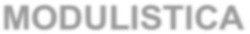 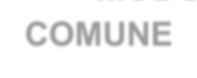 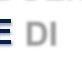 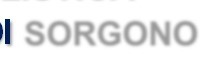 Al	Comune di Sorgono Ufficio Protocollo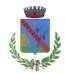 C.so IV Novembre n. 65 08038 SORGONO (NU)OGGETTO: Richiesta di concessione in uso temporaneo del Teatro Comunale “Salvatore Murgia”.Il sottoscritto ___________________nato a	____________	il	25/01/1992	residente	a _____________________________ Via _______________C.F.___________________, tel._____________a titolo individuale;X in qualità di Presidente/Legale   rappresentante   dell'Associazione:con la seguente finalità:X senza scopo di lucro;con scopo di lucro (specificare il tipo di attività):	;CHIEDEla concessione in uso temporaneo del Teatro Comunale “Salvatore Murgia”:al fine di effettuare la seguente iniziativa (descrivere sinteticamente se si tratta di riunione, spettacolo, proiezione, convegno, ecc.) chiede, inoltre, per lo svolgimento della suddetta iniziativa (barrare le voci che interessano):X l’utilizzo dell’angolo Bar;X l’utilizzo dell’impianto di amplificazione;X l’utilizzo dell’impianto di proiezione;A tal fine, ai sensi degli artt. 46 e 47 del D.P.R. 445/2000, sotto la propria personale responsabilità e consapevole delle sanzioni penali previste dall’art. 76 e delle conseguenze previste dall’art. 75, del medesimo D.P.R., per le ipotesi di falsità in atti e dichiarazioni mendaci,Richiesta di concessione in uso temporaneo del Teatro Comunale “Salvatore Murgia”DICHIARAdi sollevare l’Amministrazione comunale da ogni e qualsiasi responsabilità civile o penale in materia antinfortunistica, per danni, incendi, furti e/o incidenti a persone e cose, che possono derivare dall’uso dei locali concessi e di assumersi in proprio la responsabilità di tutti gli adempimenti previsti dalla normativa vigente inerente la sicurezza e l’igiene ai fini della prevenzione;di assumersi ogni responsabilità, piena ed incondizionata, per eventuali danni cagionati ai locali e alle attrezzature concesse, nonché per danni a cose o personeche potessero essere cagionati in dipendenza e/o a causa dello svolgimento della manifestazione o iniziativa o per l'uso improprio dei locali di cui ha richiesto l'uso;di assumersi la piena e completa responsabilità dell’apertura, chiusura e corretto di utilizzo dei locali, nonchè di verificare che tutte le persone siano uscite, le luci siano spente e che tutto sia stato lasciato in ordine;di impegnarsi sotto la propria responsabilità ad utilizzare i locali osservando i limiti e le prescrizione imposte dal Comune e dalle norme in materia di sicurezza, igiene e prevenzione incendi;di impegnarsi a non installare attrezzature, strumenti o impianti di nessun genere, senza il preventivo consenso dell’Amministrazione Comunale e a non utilizzare i locali per scopi diversi rispetto a quelli indicati nella presente richiesta;di impegnarsi a riconsegnare, allo scadere dell’uso temporaneo, i locali e le attrezzature e quanto altro presente nei locali ottenuti in concessione, perfettamente integro, funzionante e pulito, assumendosi in proprio l’onere e la cura di qualsivoglia riparazione o nuovo acquisto si dovesse rendere indispensabile;di accettare a tal proposito sin d’ora l’onere del versamento di un deposito cauzionale che verrà stabilito a tutela dell’integrità dei beni concessi;di aver preso completa visione e conoscenza e di accettare incondizionatamente tutte le prescrizioni normative contenute nel Regolamento di funzionamento e gestione del Teatro Comunale “Salvatore Murgia”;di essere a conoscenza che la concessione dei locali non esclude l’obbligo del richiedente di munirsi di altre eventuali autorizzazioni di pubblica sicurezza, sanitaria o di vigilanza sui pubblici spettacoli;di accettare sin d’ora eventuali condizioni cui la concessione dovesse venir sottoposta dall’Amministrazione;di impegnarsi a corrispondere il canone di utilizzo o l'importo giornaliero per il concorso alle spese di gestione, e la cauzione, dovuti per l’uso dei locali e delle attrezzature, entro 2 giorni antecedenti la data richiesta per lo svolgimento dellamanifestazione, e a dare prova del loro versamento mediante consegna di copia delle ricevute di pagamento, nel termine di cui sopra;di impegnarsi a predisporre un idoneo servizio di Vigilanza antincendio e di gestione dell’emergenza, costituito da almeno n. 5 addetti qualificati i quali dovranno essere appositamente equipaggiati e dotati di dispositivi di estinzione portatili. Il suddetto personale sarà idoneamente formato sulla base del programma previsto agli allegati VII, VIII e IX del D.M. 10 marzo 1998. I suddetti operatori saranno posizionati in prossimità dei varchi di uscita e presso il palco (condizione di esercizio stabilita dalla Commissione Comunale Vigilanza Locali di Pubblico Spettacolo – Verbale n. 1/2012 dell’11 maggio 2012);di impegnarsi a rispettare scrupolosamente i limiti di emissione sonora previsti dalD.M. 11.03.1991 (e s.m.i.) in modo tale che, comunque, non sia arrecato disturbo alla pubblica quiete (condizione di esercizio stabilita dalla Commissione Comunale Vigilanza Locali di Pubblico Spettacolo – Verbale n. 1/2012 dell’11 maggio 2012);di impegnarsi ad assicurare costantemente un’immediata via di accesso e di uscita ai mezzi di soccorso (condizione di esercizio stabilita dalla Commissione Comunale Vigilanza Locali di Pubblico Spettacolo – Verbale n. 1/2012 dell’11 maggio 2012).Richiesta di concessione in uso temporaneo del Teatro Comunale “Salvatore Murgia”DICHIARA, inoltredi essere a conoscenza che la capienza massima consentita all’interno del Teatro Comunale “Salvatore Murgia” è pari a numero 152 (centocinquantadue) posti a sedere, con divieto di sostare nei passaggi esistenti e in prossimità dei varchi di uscita;di impegnarsi a non consentire l’ingresso ad un numero di spettatori superiore ai succitati posti a sedere autorizzati;di essere personalmente e direttamente responsabile dell'osservanza delle norme legislative e regolamentari vigenti in materia di sicurezza dei locali, di diritti dovuti alla S.I.A.E., di contributi previdenziali ed assistenziali dovuti al personale artistico e tecnico eventualmente impiegato;di essere stato informato sul trattamento dei dati personali secondo quanto stabilito dal Regolamento U.E. n. 2016/679 (vedi informativa sulla Privacy sul retro della domanda);che l’iniziativa promossa è patrocinata dall’amministrazione comunale e che, pertanto, ai sensi dell’art. 11 del Regolamento di funzionamento e gestione del Teatro Comunale “Salvatore Murgia”, ha diritto alla tariffa ridotta al 50% del canone di utilizzo dovuto per l’uso dei locali e delle attrezzature.Sorgono, ________________(Timbro e firma leggibile)N.B.: Ai sensi dell’art. 38 del D.P.R. 445/2000, la dichiarazione deve essere sottoscritta dall’interessato in presenza del dipendente preposto all’accettazione, oppure sottoscritta e consegnata insieme alla fotocopia, non autenticata, di un documento di identità in corso di validità.Richiesta di concessione in uso temporaneo del Teatro Comunale “Salvatore Murgia”TRATTAMENTO DEI DATI PERSONALINota informativa sulla Privacy, ai sensi degli artt. 13 e 14 del GDPR UE 2016/679Ai sensi e per gli effetti degli articoli 13 e 14 del Regolamento UE 2106/679 “General Data Protection Regulation” – GDPR, informiamo che il Comune di Sorgono, nella sua qualità di Titolare del trattamento dei dati, tratterà i dati personali da Lei forniti e liberamente comunicati, sia su supporto cartaceo sia con modalità informatiche e telematiche, esclusivamente al fine di espletare le attività di erogazione dei servizi richiesti, nell’esecuzione dei compiti di interesse pubblico o comunque connessi all’esercizio dei pubblici poteri propri dell’Ente,  nel rispetto dei principi di cui al Regolamento UE 2016/679.Il Comune di Sorgono garantisce che il trattamento dei suoi dati personali si svolge nel rispetto dei diritti e delle libertà fondamentali, nonché della sua dignità, con particolare riferimento alla riservatezza, all’identità personale e al diritto alla protezione dei dati personali, secondo modalità idonee a garantire sicurezza e riservatezza e si effettua utilizzando supporti cartacei, informatici e/o telematici per lo svolgimento delle attività dell’Amministrazione. Il trattamento dei dati è improntato ai principi di liceità, correttezza, trasparenza e, in conformità al principio di cd “minimizzazione dei dati”, i dati richiesti sono adeguati, pertinenti e limitati rispetto alle finalità per le quali sono trattati.In particolare, i dati sono raccolti e registrati unicamente per gli scopi sopraindicati e saranno tutelate la Sua dignità e la Sua riservatezza.Titolare del trattamentoIl Titolare del trattamento dei dati è il Comune di Sorgono, con sede in Sorgono, Corso IV Novembre, 65, email: comunesorgono@comune.sorgono.nu.it, pec: comune.sorgono@pec.it, tel: 0784622500.Il Responsabile della protezione dei datiIl Responsabile della Protezione dei dati (DPO) può essere contattato tramite il recapito istituzionale dell’Ente: dpo@comune.sorgono.it o al telefono:  0784622500Oggetto del trattamento e categorie di dati Il Comune di Sorgono tratta i dati personali (in particolare, nome, cognome, data di nascita, codice fiscale, indirizzo di residenza e i recapiti telefonici, e-mail e pec del richiedente), da Lei comunicati in occasione del loro inserimento nella presente domanda. Finalità del Trattamento dei Dati e base giuridica I trattamenti connessi alla richiesta sono curati solo da personale del Comune di Sorgono autorizzato al trattamento. I dati personali forniti sono utilizzati al fine di eseguire il servizio richiesto e non sono comunicati a soggetti terzi, salvo che la comunicazione sia imposta da obblighi di legge o sia strettamente necessaria per l’adempimento delle richieste. Tutti i dati comunicati dai soggetti interessati, sono trattati esclusivamente per adempimenti connessi all'attività dell’Ente, in particolare: per l'erogazione del servizio richiesto; per l'elaborazione di statistiche interne; per soddisfare gli obblighi previsti dalle norme di legge e dai regolamenti; per soddisfare esplicite richieste di Enti o Autorità abilitate da disposizioni di legge; per tutti gli adempimenti connessi all'attività di istruttoria, valutazione e verifica dei requisiti dichiarati con autocertificazioni rese ai sensi del D.P.R. 445/2000 in merito all’istanza presentata.Modalità del trattamento Il trattamento sarà effettuato con sistemi manuali ed automatizzati atti a memorizzare, gestire e trasmettere i dati stessi, con logiche strettamente correlate alle finalità stesse, sulla base dai dati in nostro possesso e con l’impegno da parte Sua/Vostra di comunicarci tempestivamente eventuali correzioni, integrazioni e/o aggiornamenti. I Dati trattati vengono protetti attraverso l’impiego di adeguate misure di sicurezza, organizzative, tecniche e fisiche, per tutelare le informazioni dall’alterazione, dalla distruzione, dalla perdita, dal furto o dall’utilizzo improprio o illegittimo. Fonte dei dati personali e Conservazione dei DatiI dati personali oggetto dell'attività di trattamento sono stati ottenuti dai dati inseriti nelle istanze presentate dall’interessato e saranno trattati per tutto il tempo necessario alla conclusione del procedimento e, successivamente, saranno conservati in conformità alle norme sulla conservazione della documentazione amministrativa. Natura Del Conferimento Il conferimento dei dati di cui al presente bando è facoltativo, ma il loro mancato, parziale o inesatto conferimento potrà avere, come conseguenza, l'impossibilità di erogare il servizio richiesto. Destinatari o categorie dei destinatari dei dati personali I suoi dati personali potranno essere comunicati a:dipendenti e/o collaboratori del Titolare, nella loro qualità di autorizzati al e ai quali sono state fornite istruzioni specifiche. Gli autorizzati hanno livelli differenziati di accesso, a seconda delle specifiche mansioni; Responsabili del trattamento; Soggetti istanti ai sensi della Legge n. 241/1990 e del D.lgs 33/2013. I suoi dati personali, raccolti con la presente domanda, potranno essere comunicati, se previsto da norma di legge o di regolamento, ad altri soggetti pubblici espressamente individuati e/o diffusi, laddove obbligatorio, a seguito di pubblicazione all’Albo Pretorio On line (ai sensi dell’art. 32, L. 69/2009) ovvero nella Sezione del sito istituzionale dell’Ente denominata “Amministrazione Trasparente” (ai sensi del D. Lgs. 33/2013 e ss.mm.ii).Gli stessi dati potranno formare oggetto di istanza di accesso documentale ai sensi e nei limiti di cui agli artt. 22 e ss. L. 241/90, ai sensi dell’art. 43, comma 2, TUEL da parte degli amministratori dell’Ente, ovvero potranno formare oggetto di richiesta di accesso civico “generalizzato”, ai sensi dall’art. 5, comma 2, e dall’art. 5 bis, D. Lgs. 33/2013.I dati conferiti, saranno trattati dall’Amministrazione per il periodo necessario allo svolgimento dell’attività amministrativa correlata e conservati in conformità alle norme sulla conservazione della documentazione amministrativa.Al di fuori delle ipotesi sopra richiamate, i dati non saranno comunicati a terzi né diffusi.Processo decisionale automatizzato, compresa la profilazione e trasferimento di dati al di fuori dell’Unione europea I suoi dati personali non saranno soggetti ad alcun processo decisionale automatizzato, compresa la profilazione e non saranno trasferiti al di fuori dell’Unione europea. Diritti degli interessati Si comunica che, in qualsiasi momento, l’interessato può esercitare: diritto di chiedere al Titolare del trattamento, ex Art. 15 Reg. 679/2016/UE, di poter accedere ai propri dati personali; diritto di chiedere al Titolare del trattamento, ex Art. 16 Reg. 679/2016/UE, di poter rettificare i propri dati personali, ove quest’ultimo non contrasti con la normativa vigente sulla conservazione dei dati stessi; diritto di chiedere al Titolare del trattamento, ex Art. 17 Reg. 679/2016/UE, di poter cancellare i propri dati personali, ove quest’ultimo non contrasti con la normativa vigente sulla conservazione dei dati stessi; diritto di chiedere al Titolare del trattamento, ex Art. 18 Reg. 679/2016/UE, di poter limitare il trattamento dei propri dati personali; diritto di opporsi al trattamento, ex Art. 21 Reg. 679/2016/UE. I diritti suindicati, in base a quanto previsto dall’art. 2-undecies, comma 1 lett. f) del Codice in materia di protezione dei dati personali (Codice Privacy), non potranno essere esercitati qualora dal loro esercizio possa derivare un pregiudizio effettivo e concreto alla riservatezza dell'identità del dipendente che segnala ai sensi della legge 30 novembre 2017, n. 179, l'illecito di cui sia venuto a conoscenza in ragione del proprio ufficio, e negli altri casi previsti dalla legge. Tutti i summenzionati diritti potranno essere esercitati mediante richiesta da inoltrarsi al Titolare del trattamento, anche per il tramite del Responsabile della protezione dei dati, ai recapiti suindicati. Il modulo per l’esercizio dei diritti è disponibile sul sito del Garante Privacy, all’indirizzo https://www.garanteprivacy.it/web/guest/home/docweb/-/docweb-display/docweb/1089924. Diritto di reclamo Gli interessati che ritengono che il trattamento dei dati personali a loro riferiti avvenga in violazione di quanto previsto dal Regolamento hanno il diritto di proporre reclamo al Garante della Privacy, come previsto dall'art. 77 del Regolamento stesso, o di adire le opportune sedi giudiziarie (art. 79 del Regolamento).Dichiaro di aver ricevuto tutte le informazioni di cui all’art. 13 RGDP in relazione ai dati contenuti nell’allegata modulistica.L’interessato al trattamento dei dati ………………………………………………………… (Firma per esteso)il giornodalle ore alle ore 